Glasgow Activity ZoneAvailability ScheduleUpdated : 28/01/20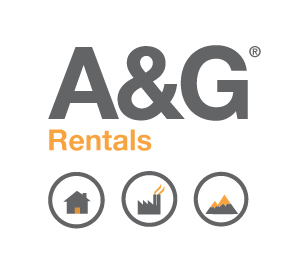 UnitSizeTop Floor and Mezzanine7,566 sq ft